Внимание, студенты!В связи с началом эксплуатации платформы Moodle доводим до вашего сведения, что к нашей платформе подключено мобильное приложение, которое позволяет получить доступ к платформе дистанционного образования Moodle со смартфонов, на базе ОС Android или ОС IOS. Подключить данное приложение можно следующим образом:1) Скачать мобильное приложение Moodle (Издатель: Moodle Pty Ltd)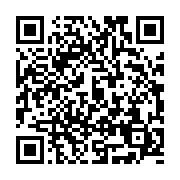 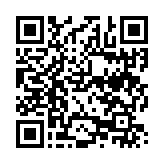 Ссылка на приложение в Google Play     Ссылка на приложение в App Store2) Запустить приложение3) В открывшемся окне ввести ссылку: http://moodle.nst.sponn.ru/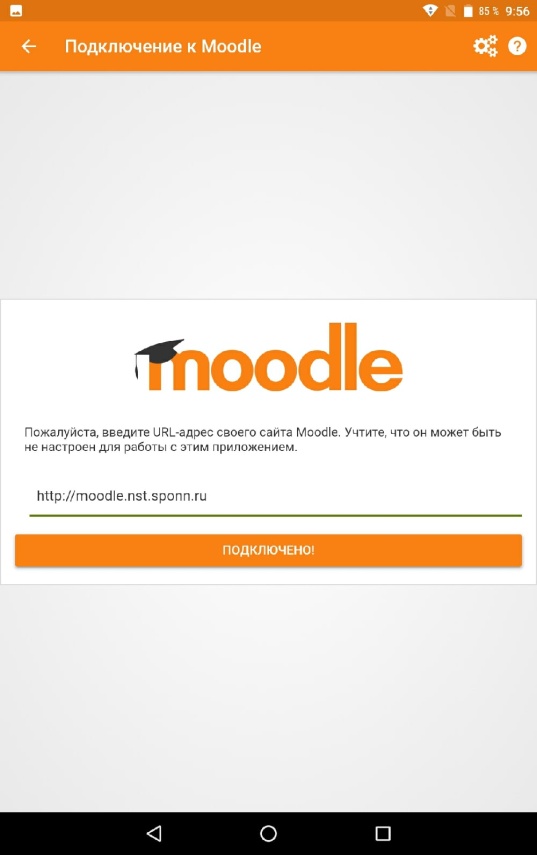 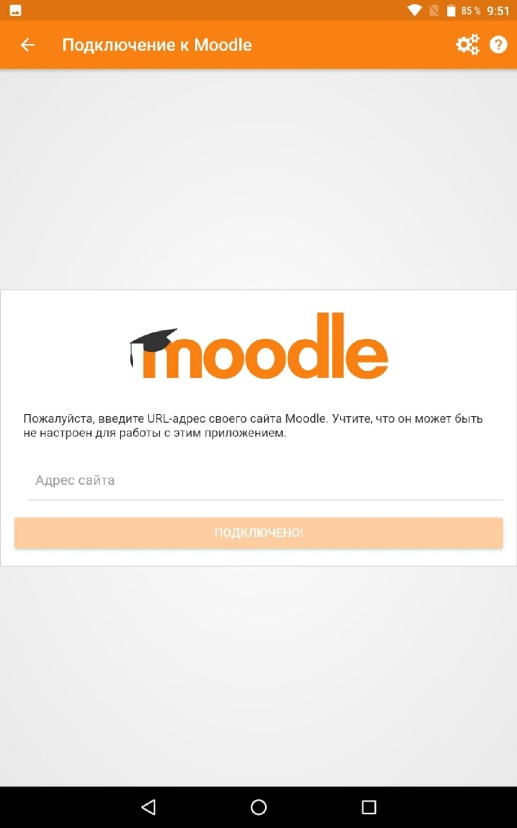 4) Нажимаем «Подключено!»5) На открывшейся, после этого, странице вводим личные логин и пароль, после чего кнопку «Войти»6) Всё готово! Вы оказываетесь в личном кабинете приложения Moodle. Из него вам доступны основные функции платформы, здесь же можно посмотреть календарь сроков сдачи работ, сами задания, пройти тесты и многое другое. Успехов в обучении! 